МКУ «Управление образования администрации Саянского района»план работы на ноябрь  2018 годРуководитель  управления образования 							Е.В.Рябцева 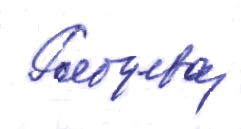 №п/пмероприятиясрокиответственныеСбор заявок по вакантным местам в дошкольных учреждениях01.11.2018г.Топоркова Т.В.Реализация дополнительных общеобразовательных  программ, реализуемых в сетевой форме «Своё дело», «Путешествие по Саянскому району»01.11.2018г.02.11. 2018г.Финк Е.А.Отчет по итогам первой четверти 2018-2019 уч.годас 01.11.2018-02.11.2018г.Никишина Н.Г.специалистыРеализация школьными командами краевой социальной акции «Чистый город – красивый город» с 01.11.2018г. -о 30.11.2018г.Финк Е.А.Руководители ОО Районные методические объединения педагогов на базе МБОУ «АСОШ№1», МКДОУ Агинский детский сад №3 «Родничок»02.11.2018г.Сазанович С.М., Абашева Е.А.Топоркова Т.В.Рук. РМОРайонная интенсивная школа «Медиашкола»09.11.2018г.Финк Е.А.Муниципальная стажерская площадка на базе АСОШ №1 «Реализация образовательных программ с учетом особенностей детей с ОВЗ»с 12.11.2018г. - 16.11.2018г. Сазанович С.М.Сычева Л.П.Заседание территориальной психолого – медико – педагогической комиссии14.11.2018г.21.11.2018 г.28.11.2018 г.Босая М.Ф.Никишина Н.Г.Муниципальный этап всероссийской олимпиады школьниковс 15.11.2018г. по 12.12.2018г. Абашева Е.А.Муниципальная стажерская площадка на базе МКДОУ Агинский детский сад №2 «Золотой ключик» «Системно-деятельностный подход как средство достижения успешности познавательной активности каждого воспитанника в условиях введения ФГОС ДОУ»16.11.2018г.Никитина Л.И.Участие в зональных соревнованиях по настольному теннису 16.11.2018г.-18.11.2018г.Боровик Е.В.,руководители ООУчастие команды Саянского района во Всероссийском смотре-конкурсе детских общественных объединений во  ВДЦ «Океан» г.Владивосток17.11.2018г.-07.12.2018г.Финк Е.А.Муниципальный тур общероссийской олимпиады  по основам православной культурыс 19.11.2018г. по 20.12.2018г.Абашева Е.А.Районная акция-конкурс, посвященная Дню матери «При солнышке тепло, а при матери - добро!» (заочный)20.11.2018г.Финк Е.А.Руководители ОО Семинар – совещание заместителей директоров по УВР  «Система оценки квалификации педагога на основе профстандарта. Формирование заказа на ПК исходя из оценки квалификации педагога»23.11.2018г.Сазанович С.М.Участие школьных команд в отборочный туре регионального  чемпионата «ЮниорПрофи»  по компетенции «Агрономия» г.Красноярск23.11.2018г.-25.11.2018г.Финк Е.А.Руководители ООРайонная конкурс-выставка работ учащихся по техническому творчеству «Юный конструктор» (заочный)26.11.2018г.-30.11.2018г.Финк Е.А.Руководители ООМуниципальная стажерская площадка на базе АСОШ №2 «Формы организации образовательной деятельности в условиях реализации ФГОС»с 26.11.2018 - 30.11.2018Сазанович С.М.Участие школьников Саянского района  в краевом молодежном форуме «Научно-технический потенциал Сибири» г.Красноярск28.11.2018г.-30.11.2018г.Финк Е.А.Руководители ООМуниципальная стажерская площадка на базе МКДОУ Агинский детский сад №3 «Родничок» «Школа начинающего педагога в ДОУ как способ оптимизации процесса вхождения в профессию» 30.11.2018г.Топоркова Т.В.Совет руководителей на базе МКОУ Большеарбайской СОШ 30.11.2018г.Рябцева Е.В.Никишина Н.Г.Образовательные события, приуроченных к государственным и национальным праздникам РФ, памятным датам и событиям российской истории и культуры:Образовательные события, приуроченных к государственным и национальным праздникам РФ, памятным датам и событиям российской истории и культуры:Образовательные события, приуроченных к государственным и национальным праздникам РФ, памятным датам и событиям российской истории и культуры:День народного единства04.11.2018г.Руководители ОО100 лет революции 1917 года в России07.11.2018г.Руководители ООМеждународный день толерантности16.11.2018г.Руководители ООДень матери в России26.11.2018г.Руководители ОООрганизация и проведение краевой контрольной  работы по математике в 7 классах (ККР7)По дополнительному графикуАтаскевич И.Э.,руководители ООМуниципальный этап соревнований по настольному теннису По дополнительному графику Боровик Е.В.Всероссийской акции по борьбе с ВИЧ-инфекциейПо дополнительному графикуБоровик Е.В.День правовой помощи детямПо дополнительному графикуБоровик Е.В.Оперативно-профилактическая операция «Шанс»По дополнительному графикуБоровик Е.В.Проведение социально-психологического тестированияПо дополнительному графику Боровик Е.В.руководители ООРабота с базой АИС «Прием заявлений в учреждения дошкольного образования»ЕжедневноТопоркова Т.В.Оперативный контроль посещаемости детей образовательных организацийЕжедневноТопоркова Т.В.Боровик Е.В.Мониторинг движения транспортных средствЕжедневноОстрецова Н.Ю.Мониторинг включенности учащихся в дополнительное образование В течение месяцаБоровик Е.В.Ведение базы «Одаренные дети Красноярья»В течение месяцаАбашева Е.А.Разработка муниципального задания на оказание муниципальных услуг и работ для бюджетных образовательных организацийВ течение месяцаНикишина Н.Г.,Поламарчук А.И.Разработка (корректировка) муниципальной стратегии развития образования В течение месяцаНикишина Н.Г.,рабочая группа Работа с базой РИС ЕГЭ (внесение данных об участниках итогового сочинения0В течение месяцаАтаскевич И.Э.Информационно-методическое сопровождение и координация деятельности ОО по аттестации педагогических и руководящих работниковВ течение месяцаСазанович С.М.Руководители РМОКонсультационное сопровождение ОО при подготовке к проверке Министерства образования: МКОУ Вознесенская СОШВ течение месяцаНикишина Н.Г.Информационно-методическое сопровождение  деятельности окружных тьюторских групп по введению ФГОС.  В течение месяцаСазанович С.М.Работа  с базой  КИАСУО- 4 (Краевая информационно-аналитическая система управления образования)В течение месяцаАтаскевич И.Э.Работа с базой ГИС ГМПВ течение месяцаПушков К.М.Муравьев А.Р.Ведение банков  данных:отчисленные из общеобразовательной организации по основаниям, обусловленным частью 4 статьей 43 Федерального закона «Об образовании в Российской Федерации» от 29.12.2012 № 273-ФЗ»;систематически пропускающие учебные занятия (свыше 30% от общего количества учебных занятий образовательной программы) без уважительной причины;вступившие в конфликт с законом (совершившие преступления или правонарушения, общественно опасные деяния и не достигшие возраста уголовной или административной ответственности), в том числе в период проведения с ними индивидуально-профилактической работы;состоящие на профилактическом учете, в том числе на учете в образовательной организации, КДН и ЗП, органах внутренних дел, а также снятые с профилактического учета в связи с исправлением;состоящие на профилактическом учете, имеющие организованный досуг и занятость;происшествия, факты хищения и другие происшествия в образовательных организациях.В течение месяцаБоровик Е.В.Руководители ОООрганизация участия педагогов района в краевых семинарах, конференциях, форумахВ течение месяцаСпециалисты, методисты управления образованияРассмотрение обращений, писем, жалоб граждан, относящихся к компетенции управления, подготовка ответов по письмам граждан, служебные документыПо мере необходимостиНовикова Н.А.Никишина Н.Г. 